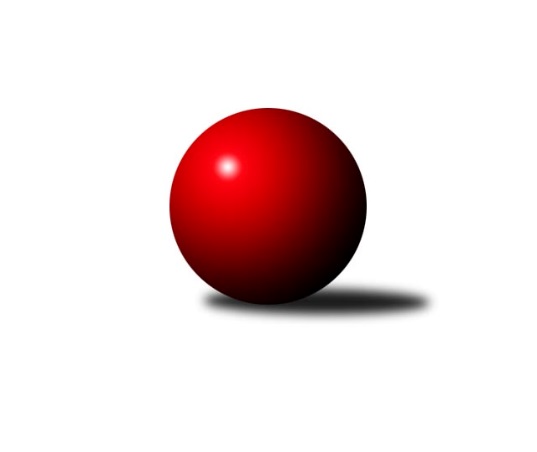 Č.12Ročník 2022/2023	24.5.2024 Krajská soutěž 1.třídy KV 2022/2023Statistika 12. kolaTabulka družstev:		družstvo	záp	výh	rem	proh	skore	sety	průměr	body	plné	dorážka	chyby	1.	Kuželky Aš E	11	8	2	1	101 : 31 	(37.5 : 18.5)	1627	18	1140	486	33.8	2.	Slovan K.Vary D	11	8	1	2	80 : 52 	(39.0 : 37.0)	1539	17	1106	433	48.2	3.	Kuželky Aš F	11	7	1	3	77 : 55 	(37.0 : 25.0)	1545	15	1098	446	45	4.	SKK K.Vary B	11	6	1	4	78 : 54 	(52.0 : 28.0)	1526	13	1111	415	47.5	5.	Kuželky Aš D	11	6	0	5	83 : 49 	(23.0 : 27.0)	1580	12	1137	443	43.2	6.	TJ Lomnice F	11	5	1	5	57 : 75 	(36.5 : 33.5)	1495	11	1080	414	54.3	7.	So.Útvina B	11	4	1	6	60 : 72 	(27.5 : 30.5)	1491	9	1075	416	50.7	8.	TJ Šabina B	11	4	0	7	57 : 75 	(33.0 : 47.0)	1406	8	1006	400	59.8	9.	Loko Cheb D	11	3	1	7	54 : 78 	(28.0 : 30.0)	1494	7	1089	405	53.8	10.	Kuž.Ji.Hazlov C	10	3	0	7	38 : 82 	(26.0 : 36.0)	1455	6	1060	396	58	11.	Kuž.Ji.Hazlov D	11	2	0	9	35 : 97 	(26.5 : 53.5)	1470	4	1052	418	53.5Tabulka doma:		družstvo	záp	výh	rem	proh	skore	sety	průměr	body	maximum	minimum	1.	Kuželky Aš E	6	5	0	1	57 : 15 	(10.0 : 6.0)	1696	10	1777	1610	2.	TJ Lomnice F	6	5	0	1	45 : 27 	(24.0 : 18.0)	1471	10	1493	1424	3.	So.Útvina B	6	4	1	1	50 : 22 	(23.5 : 18.5)	1562	9	1644	1486	4.	Slovan K.Vary D	6	4	1	1	44 : 28 	(23.0 : 19.0)	1518	9	1547	1480	5.	Kuželky Aš D	5	4	0	1	50 : 10 	(6.0 : 4.0)	1622	8	1666	1581	6.	SKK K.Vary B	5	4	0	1	46 : 14 	(27.0 : 13.0)	1631	8	1714	1580	7.	Kuželky Aš F	5	3	1	1	34 : 26 	(17.0 : 11.0)	1628	7	1663	1606	8.	TJ Šabina B	5	3	0	2	34 : 26 	(19.0 : 19.0)	1435	6	1517	1366	9.	Kuž.Ji.Hazlov C	5	3	0	2	30 : 30 	(16.0 : 18.0)	1477	6	1527	1443	10.	Loko Cheb D	6	2	1	3	34 : 38 	(18.0 : 18.0)	1571	5	1646	1514	11.	Kuž.Ji.Hazlov D	5	0	0	5	7 : 53 	(10.0 : 28.0)	1496	0	1577	1426Tabulka venku:		družstvo	záp	výh	rem	proh	skore	sety	průměr	body	maximum	minimum	1.	Kuželky Aš E	5	3	2	0	44 : 16 	(27.5 : 12.5)	1613	8	1689	1565	2.	Kuželky Aš F	6	4	0	2	43 : 29 	(20.0 : 14.0)	1557	8	1701	1417	3.	Slovan K.Vary D	5	4	0	1	36 : 24 	(16.0 : 18.0)	1524	8	1654	1446	4.	SKK K.Vary B	6	2	1	3	32 : 40 	(25.0 : 15.0)	1500	5	1662	1391	5.	Kuželky Aš D	6	2	0	4	33 : 39 	(17.0 : 23.0)	1579	4	1621	1462	6.	Kuž.Ji.Hazlov D	6	2	0	4	28 : 44 	(16.5 : 25.5)	1473	4	1618	1385	7.	Loko Cheb D	5	1	0	4	20 : 40 	(10.0 : 12.0)	1479	2	1582	1414	8.	TJ Šabina B	6	1	0	5	23 : 49 	(14.0 : 28.0)	1400	2	1599	1293	9.	TJ Lomnice F	5	0	1	4	12 : 48 	(12.5 : 15.5)	1503	1	1535	1461	10.	So.Útvina B	5	0	0	5	10 : 50 	(4.0 : 12.0)	1456	0	1551	1364	11.	Kuž.Ji.Hazlov C	5	0	0	5	8 : 52 	(10.0 : 18.0)	1450	0	1516	1391Tabulka podzimní části:		družstvo	záp	výh	rem	proh	skore	sety	průměr	body	doma	venku	1.	Kuželky Aš E	10	7	2	1	91 : 29 	(31.5 : 16.5)	1633	16 	5 	0 	1 	2 	2 	0	2.	Slovan K.Vary D	10	7	1	2	72 : 48 	(35.0 : 33.0)	1551	15 	4 	1 	1 	3 	0 	1	3.	Kuželky Aš F	10	6	1	3	66 : 54 	(31.0 : 23.0)	1542	13 	3 	1 	1 	3 	0 	2	4.	SKK K.Vary B	10	5	1	4	66 : 54 	(44.0 : 28.0)	1522	11 	3 	0 	1 	2 	1 	3	5.	TJ Lomnice F	10	5	1	4	53 : 67 	(32.5 : 29.5)	1494	11 	5 	0 	0 	0 	1 	4	6.	Kuželky Aš D	10	5	0	5	71 : 49 	(21.0 : 27.0)	1582	10 	3 	0 	1 	2 	0 	4	7.	So.Útvina B	10	4	1	5	58 : 62 	(25.5 : 24.5)	1496	9 	4 	1 	0 	0 	0 	5	8.	TJ Šabina B	10	4	0	6	57 : 63 	(33.0 : 39.0)	1424	8 	3 	0 	2 	1 	0 	4	9.	Loko Cheb D	10	3	1	6	54 : 66 	(28.0 : 28.0)	1511	7 	2 	1 	3 	1 	0 	3	10.	Kuž.Ji.Hazlov C	10	3	0	7	38 : 82 	(26.0 : 36.0)	1455	6 	3 	0 	2 	0 	0 	5	11.	Kuž.Ji.Hazlov D	10	2	0	8	34 : 86 	(24.5 : 47.5)	1467	4 	0 	0 	4 	2 	0 	4Tabulka jarní části:		družstvo	záp	výh	rem	proh	skore	sety	průměr	body	doma	venku	1.	SKK K.Vary B	1	1	0	0	12 : 0 	(8.0 : 0.0)	1714	2 	1 	0 	0 	0 	0 	0 	2.	Kuželky Aš D	1	1	0	0	12 : 0 	(2.0 : 0.0)	1581	2 	1 	0 	0 	0 	0 	0 	3.	Kuželky Aš F	1	1	0	0	11 : 1 	(6.0 : 2.0)	1663	2 	0 	0 	0 	1 	0 	0 	4.	Kuželky Aš E	1	1	0	0	10 : 2 	(6.0 : 2.0)	1593	2 	0 	0 	0 	1 	0 	0 	5.	Slovan K.Vary D	1	1	0	0	8 : 4 	(4.0 : 4.0)	1503	2 	0 	0 	0 	1 	0 	0 	6.	Kuž.Ji.Hazlov C	0	0	0	0	0 : 0 	(0.0 : 0.0)	0	0 	0 	0 	0 	0 	0 	0 	7.	TJ Lomnice F	1	0	0	1	4 : 8 	(4.0 : 4.0)	1483	0 	0 	0 	1 	0 	0 	0 	8.	So.Útvina B	1	0	0	1	2 : 10 	(2.0 : 6.0)	1486	0 	0 	0 	1 	0 	0 	0 	9.	Kuž.Ji.Hazlov D	1	0	0	1	1 : 11 	(2.0 : 6.0)	1577	0 	0 	0 	1 	0 	0 	0 	10.	Loko Cheb D	1	0	0	1	0 : 12 	(0.0 : 2.0)	1414	0 	0 	0 	0 	0 	0 	1 	11.	TJ Šabina B	1	0	0	1	0 : 12 	(0.0 : 8.0)	1293	0 	0 	0 	0 	0 	0 	1 Zisk bodů pro družstvo:		jméno hráče	družstvo	body	zápasy	v %	dílčí body	sety	v %	1.	Václav Vieweg 	Kuželky Aš D 	22	/	11	(100%)		/		(%)	2.	František Mazák st.	Kuželky Aš E 	19	/	11	(86%)		/		(%)	3.	Ludvík Maňák 	TJ Lomnice F 	18	/	11	(82%)		/		(%)	4.	František Mazák ml.	Kuželky Aš E 	16	/	8	(100%)		/		(%)	5.	František Korbel 	Slovan K.Vary D 	16	/	11	(73%)		/		(%)	6.	Vladimír Míšanek 	Kuželky Aš E 	16	/	11	(73%)		/		(%)	7.	Václav Hlaváč ml.	Slovan K.Vary D 	14	/	8	(88%)		/		(%)	8.	Pavel Benčík 	Kuž.Ji.Hazlov D 	14	/	11	(64%)		/		(%)	9.	Radovan Duhai 	Kuželky Aš F 	14	/	11	(64%)		/		(%)	10.	Jiří Gabriško 	SKK K.Vary B  	12	/	8	(75%)		/		(%)	11.	Blanka Martinková 	SKK K.Vary B  	12	/	8	(75%)		/		(%)	12.	Aleš Lenomar 	TJ Šabina B 	12	/	9	(67%)		/		(%)	13.	Michaela Pešková 	TJ Šabina B 	12	/	10	(60%)		/		(%)	14.	Filip Kalina 	So.Útvina B 	12	/	10	(60%)		/		(%)	15.	Karel Pejšek 	So.Útvina B 	12	/	11	(55%)		/		(%)	16.	Marie Hertelová 	Kuželky Aš D 	11	/	8	(69%)		/		(%)	17.	Petr Bubeníček 	So.Útvina B 	10	/	7	(71%)		/		(%)	18.	Stanislav Květoň 	TJ Šabina B 	10	/	7	(71%)		/		(%)	19.	Jiří Vácha 	Loko Cheb D  	10	/	7	(71%)		/		(%)	20.	Adolf Klepáček 	Loko Cheb D  	10	/	7	(71%)		/		(%)	21.	Jan Ritschel 	TJ Lomnice F 	10	/	11	(45%)		/		(%)	22.	Lukáš Zeman 	Slovan K.Vary D 	10	/	11	(45%)		/		(%)	23.	Radek Duhai 	Kuželky Aš F 	8	/	4	(100%)		/		(%)	24.	Libor Kupka 	SKK K.Vary B  	8	/	5	(80%)		/		(%)	25.	Nikola Stehlíková 	Kuželky Aš F 	8	/	7	(57%)		/		(%)	26.	Ivan Rambousek 	Loko Cheb D  	8	/	8	(50%)		/		(%)	27.	František Repčík 	Kuželky Aš D 	8	/	9	(44%)		/		(%)	28.	Miroslav Špaček 	SKK K.Vary B  	8	/	10	(40%)		/		(%)	29.	Jiří Plavec 	Kuželky Aš E 	8	/	10	(40%)		/		(%)	30.	Miroslav Jurda 	Kuž.Ji.Hazlov D 	8	/	10	(40%)		/		(%)	31.	Ladislav Litvák 	TJ Lomnice F 	7	/	7	(50%)		/		(%)	32.	Miloš Peka 	Kuž.Ji.Hazlov C 	6	/	4	(75%)		/		(%)	33.	Tomáš Tuček 	Kuž.Ji.Hazlov C 	6	/	5	(60%)		/		(%)	34.	Anna Davídková 	Kuželky Aš D 	6	/	5	(60%)		/		(%)	35.	Karel Stehlík 	Kuželky Aš F 	6	/	6	(50%)		/		(%)	36.	Vojtěch Mazák 	Kuželky Aš F 	6	/	6	(50%)		/		(%)	37.	Zdeněk Kříž ml.	Slovan K.Vary D 	6	/	6	(50%)		/		(%)	38.	Yvona Mašková 	Loko Cheb D  	6	/	6	(50%)		/		(%)	39.	Miroslava Utikalová 	Kuž.Ji.Hazlov D 	5	/	4	(63%)		/		(%)	40.	Patricia Bláhová 	TJ Šabina B 	5	/	7	(36%)		/		(%)	41.	Pavel Pazdera 	SKK K.Vary B  	4	/	2	(100%)		/		(%)	42.	Václav Šnajdr 	SKK K.Vary B  	4	/	3	(67%)		/		(%)	43.	Milada Viewegová 	Kuželky Aš D 	4	/	4	(50%)		/		(%)	44.	Václav Buďka 	Kuželky Aš D 	4	/	5	(40%)		/		(%)	45.	Ludmila Harazinová 	Kuž.Ji.Hazlov C 	4	/	6	(33%)		/		(%)	46.	Jaroslav Palán 	So.Útvina B 	4	/	6	(33%)		/		(%)	47.	Pavel Feksa 	Loko Cheb D  	4	/	7	(29%)		/		(%)	48.	Jan Bartoš 	Kuž.Ji.Hazlov C 	4	/	8	(25%)		/		(%)	49.	Jiří Mitáček ml.	SKK K.Vary B  	2	/	1	(100%)		/		(%)	50.	Filip Maňák 	TJ Lomnice F 	2	/	1	(100%)		/		(%)	51.	Antonín Čevela 	So.Útvina B 	2	/	1	(100%)		/		(%)	52.	Robert Žalud 	Slovan K.Vary D 	2	/	2	(50%)		/		(%)	53.	Irena Balcarová 	SKK K.Vary B  	2	/	2	(50%)		/		(%)	54.	Pavel Pokorný 	Loko Cheb D  	2	/	3	(33%)		/		(%)	55.	František Mazák nejml.	Kuželky Aš E 	2	/	4	(25%)		/		(%)	56.	Josef Jančula 	Loko Cheb D  	2	/	5	(20%)		/		(%)	57.	Jiří Mitáček st.	SKK K.Vary B  	2	/	5	(20%)		/		(%)	58.	Veronika Fantová 	Kuž.Ji.Hazlov C 	2	/	5	(20%)		/		(%)	59.	Štěpán Drofa 	Kuželky Aš F 	2	/	6	(17%)		/		(%)	60.	Tereza Lorenzová 	TJ Šabina B 	2	/	9	(11%)		/		(%)	61.	Petr Koubek 	TJ Lomnice F 	0	/	1	(0%)		/		(%)	62.	Samuel Pavlík 	Slovan K.Vary D 	0	/	1	(0%)		/		(%)	63.	Tomáš Koubek 	TJ Lomnice F 	0	/	2	(0%)		/		(%)	64.	Karel Drozd 	So.Útvina B 	0	/	2	(0%)		/		(%)	65.	Karel Utikal 	Kuž.Ji.Hazlov D 	0	/	2	(0%)		/		(%)	66.	Pavel Pešek 	TJ Šabina B 	0	/	2	(0%)		/		(%)	67.	Vojtěch Čižmar 	Kuželky Aš F 	0	/	3	(0%)		/		(%)	68.	Martin Kopač 	Slovan K.Vary D 	0	/	3	(0%)		/		(%)	69.	Nikol Jurdová 	Kuž.Ji.Hazlov D 	0	/	5	(0%)		/		(%)	70.	Monika Hejkalová 	So.Útvina B 	0	/	6	(0%)		/		(%)	71.	Nela Zadražilová 	Kuž.Ji.Hazlov C 	0	/	7	(0%)		/		(%)	72.	Veronika Fajtová 	Kuž.Ji.Hazlov D 	0	/	11	(0%)		/		(%)	73.	Kateřina Maňáková 	TJ Lomnice F 	0	/	11	(0%)		/		(%)Průměry na kuželnách:		kuželna	průměr	plné	dorážka	chyby	výkon na hráče	1.	Kuželky Aš, 1-4	1588	1132	456	47.7	(397.2)	2.	Lokomotiva Cheb, 1-2	1577	1138	438	53.1	(394.4)	3.	Karlovy Vary, 1-4	1531	1092	439	44.9	(382.9)	4.	Hazlov, 1-4	1521	1083	437	50.4	(380.4)	5.	Sokol Útvina, 1-2	1507	1083	423	48.9	(376.9)	6.	Lomnice, 1-4	1449	1045	403	57.0	(362.4)	7.	TJ Šabina, 1-2	1447	1048	399	54.1	(361.9)Nejlepší výkony na kuželnách:Kuželky Aš, 1-4Kuželky Aš E	1777	8. kolo	František Mazák ml.	Kuželky Aš E	490	8. koloKuželky Aš E	1717	1. kolo	František Mazák st.	Kuželky Aš E	462	11. koloKuželky Aš E	1715	10. kolo	František Mazák st.	Kuželky Aš E	460	1. koloKuželky Aš F	1701	11. kolo	Marie Hertelová 	Kuželky Aš D	460	1. koloKuželky Aš E	1683	11. kolo	Václav Vieweg 	Kuželky Aš D	458	9. koloKuželky Aš E	1671	3. kolo	František Mazák st.	Kuželky Aš E	457	8. koloKuželky Aš D	1666	5. kolo	František Mazák ml.	Kuželky Aš E	456	10. koloKuželky Aš F	1663	8. kolo	Václav Vieweg 	Kuželky Aš D	452	7. koloSlovan K.Vary D	1654	9. kolo	Vojtěch Mazák 	Kuželky Aš F	451	6. koloSKK K.Vary B 	1653	8. kolo	František Mazák st.	Kuželky Aš E	451	10. koloLokomotiva Cheb, 1-2Loko Cheb D 	1646	10. kolo	Stanislav Květoň 	TJ Šabina B	472	9. koloKuželky Aš E	1642	4. kolo	Adolf Klepáček 	Loko Cheb D 	456	2. koloKuž.Ji.Hazlov D	1618	7. kolo	Ivan Rambousek 	Loko Cheb D 	453	4. koloKuželky Aš D	1615	10. kolo	Jiří Vácha 	Loko Cheb D 	452	7. koloLoko Cheb D 	1615	4. kolo	Jiří Vácha 	Loko Cheb D 	448	5. koloTJ Šabina B	1599	9. kolo	František Mazák st.	Kuželky Aš E	443	4. koloLoko Cheb D 	1586	7. kolo	Adolf Klepáček 	Loko Cheb D 	441	10. koloKuželky Aš F	1565	5. kolo	Vojtěch Mazák 	Kuželky Aš F	438	5. koloLoko Cheb D 	1547	2. kolo	Ivan Rambousek 	Loko Cheb D 	436	7. koloLoko Cheb D 	1515	5. kolo	Ivan Rambousek 	Loko Cheb D 	436	10. koloKarlovy Vary, 1-4SKK K.Vary B 	1714	12. kolo	Jiří Mitáček ml.	SKK K.Vary B 	453	12. koloSKK K.Vary B 	1642	9. kolo	Pavel Pazdera 	SKK K.Vary B 	439	9. koloKuželky Aš D	1621	3. kolo	Yvona Mašková 	Loko Cheb D 	436	8. koloSKK K.Vary B 	1612	4. kolo	Václav Hlaváč ml.	Slovan K.Vary D	431	10. koloSKK K.Vary B 	1605	7. kolo	Blanka Martinková 	SKK K.Vary B 	431	3. koloLoko Cheb D 	1582	8. kolo	Václav Hlaváč ml.	Slovan K.Vary D	430	6. koloSKK K.Vary B 	1580	3. kolo	Jiří Gabriško 	SKK K.Vary B 	428	12. koloKuželky Aš E	1575	5. kolo	Lukáš Zeman 	Slovan K.Vary D	427	5. koloSlovan K.Vary D	1547	5. kolo	Václav Buďka 	Kuželky Aš D	425	3. koloSlovan K.Vary D	1537	10. kolo	František Korbel 	Slovan K.Vary D	425	10. koloHazlov, 1-4Kuželky Aš E	1689	2. kolo	Pavel Benčík 	Kuž.Ji.Hazlov D	468	3. koloKuželky Aš F	1663	12. kolo	Radovan Duhai 	Kuželky Aš F	454	12. koloSKK K.Vary B 	1662	11. kolo	Pavel Benčík 	Kuž.Ji.Hazlov D	451	8. koloKuželky Aš F	1633	7. kolo	Vladimír Míšanek 	Kuželky Aš E	443	2. koloKuželky Aš D	1585	8. kolo	Jiří Gabriško 	SKK K.Vary B 	439	11. koloKuž.Ji.Hazlov D	1577	12. kolo	Aleš Lenomar 	TJ Šabina B	431	4. koloKuž.Ji.Hazlov D	1556	8. kolo	Radek Duhai 	Kuželky Aš F	431	12. koloKuž.Ji.Hazlov C	1527	9. kolo	František Mazák st.	Kuželky Aš E	430	2. koloSKK K.Vary B 	1521	5. kolo	Václav Buďka 	Kuželky Aš D	427	8. koloKuž.Ji.Hazlov D	1518	9. kolo	Štěpán Drofa 	Kuželky Aš F	426	7. koloSokol Útvina, 1-2So.Útvina B	1644	1. kolo	Filip Kalina 	So.Útvina B	447	3. koloSo.Útvina B	1624	3. kolo	Filip Kalina 	So.Útvina B	435	1. koloKuželky Aš E	1593	12. kolo	František Mazák ml.	Kuželky Aš E	431	12. koloSo.Útvina B	1574	11. kolo	František Mazák st.	Kuželky Aš E	417	12. koloSo.Útvina B	1530	6. kolo	Ludvík Maňák 	TJ Lomnice F	416	11. koloSo.Útvina B	1511	8. kolo	Filip Kalina 	So.Útvina B	415	12. koloTJ Lomnice F	1502	11. kolo	Petr Bubeníček 	So.Útvina B	414	8. koloSo.Útvina B	1486	12. kolo	Pavel Benčík 	Kuž.Ji.Hazlov D	412	1. koloLoko Cheb D 	1465	6. kolo	Petr Bubeníček 	So.Útvina B	411	6. koloKuž.Ji.Hazlov D	1444	1. kolo	Antonín Čevela 	So.Útvina B	410	3. koloLomnice, 1-4Slovan K.Vary D	1503	12. kolo	Ludvík Maňák 	TJ Lomnice F	457	1. koloTJ Lomnice F	1493	4. kolo	Ludvík Maňák 	TJ Lomnice F	429	3. koloTJ Lomnice F	1491	3. kolo	Pavel Benčík 	Kuž.Ji.Hazlov D	423	4. koloTJ Lomnice F	1489	6. kolo	Filip Maňák 	TJ Lomnice F	422	12. koloTJ Lomnice F	1483	12. kolo	Ladislav Litvák 	TJ Lomnice F	415	3. koloLoko Cheb D 	1468	3. kolo	Ludvík Maňák 	TJ Lomnice F	414	6. koloTJ Lomnice F	1445	1. kolo	Ludvík Maňák 	TJ Lomnice F	413	4. koloKuž.Ji.Hazlov C	1432	6. kolo	Ladislav Litvák 	TJ Lomnice F	413	4. koloTJ Lomnice F	1424	9. kolo	Lukáš Zeman 	Slovan K.Vary D	412	12. koloKuželky Aš F	1417	9. kolo	Ludvík Maňák 	TJ Lomnice F	411	12. koloTJ Šabina, 1-2Kuželky Aš E	1565	7. kolo	František Mazák ml.	Kuželky Aš E	431	7. koloTJ Šabina B	1517	2. kolo	Aleš Lenomar 	TJ Šabina B	425	11. koloTJ Šabina B	1468	11. kolo	Stanislav Květoň 	TJ Šabina B	414	10. koloKuželky Aš D	1462	11. kolo	František Mazák st.	Kuželky Aš E	406	7. koloKuželky Aš F	1453	2. kolo	Stanislav Květoň 	TJ Šabina B	400	2. koloTJ Šabina B	1452	10. kolo	Patricia Bláhová 	TJ Šabina B	395	2. koloSKK K.Vary B 	1419	10. kolo	Radovan Duhai 	Kuželky Aš F	389	2. koloKuž.Ji.Hazlov D	1405	5. kolo	Václav Vieweg 	Kuželky Aš D	389	11. koloTJ Šabina B	1370	5. kolo	Pavel Benčík 	Kuž.Ji.Hazlov D	388	5. koloTJ Šabina B	1366	7. kolo	Jiří Gabriško 	SKK K.Vary B 	386	10. koloČetnost výsledků:	9.0 : 3.0	1x	8.0 : 4.0	11x	7.0 : 5.0	1x	6.0 : 6.0	4x	4.0 : 8.0	8x	2.0 : 10.0	7x	12.0 : 0.0	8x	10.0 : 2.0	16x	1.0 : 11.0	1x	0.0 : 12.0	3x